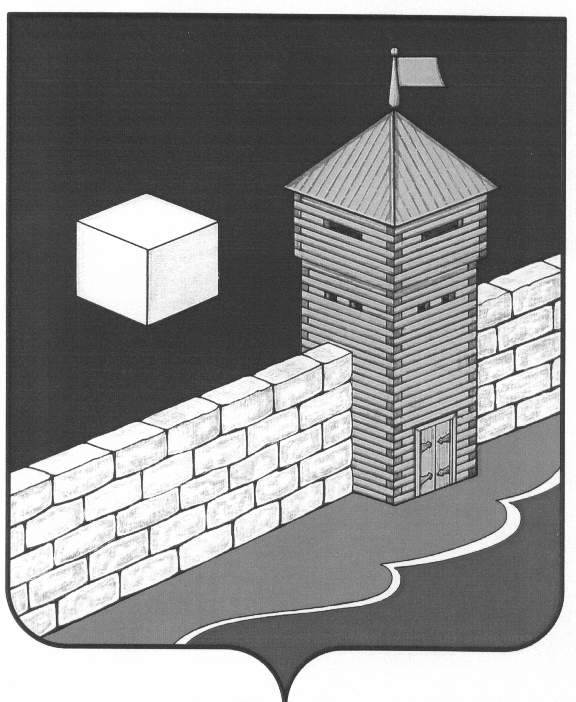 КОНТРОЛЬНО-РЕВИЗИОННАЯ  КОМИССИЯЕТКУЛЬСКОГО МУНИЦИПАЛЬНОГО РАЙОНАЛенина ул., д. 34, каб. 37, с. Еткуль, 456560. тел./факс (35145) 2-26-93с. Еткульисх. № 14от «17» февраля  2017г.Заключение  № 08-зпо результатам внешней проверки годового отчета « Об исполнении бюджета Каратабанского  сельского поселения за 2016 год».         На основании статьи 264.4 Бюджетного кодекса РФ и распоряжения председателя  контрольно-ревизионной  комиссии  Еткульского муниципального района  В.Г. Садовского  «О внешней проверке годовой бюджетной отчетности сельских поселений» от 26 января 2017года №02-06/01-ОД, в соответствии с Соглашением «О передаче контрольно-ревизионной комиссии Еткульского муниципального района полномочий контрольно-счетного органа Каратабанского сельского поселения по осуществлению внешнего муниципального финансового контроля»  от 25.12.2015г. , старшим бухгалтером-ревизором контрольно-ревизионной комиссии  Еткульского муниципального района  Н.Ю. Трапезниковой проведена внешняя проверка годового отчета « Об исполнении бюджета  Каратабанского сельского поселения за 2016 год».Цель проверки : Подготовка  заключения « Об исполнении бюджета  Каратабанского сельского поселения  за 2016 год».Предмет проверки: годовая бюджетная отчётность   за 2016год.Задачи проверки:  - проверить состав и содержание форм годовой бюджетной отчётности за 2016 год;-определить полноту исполнения бюджета по объему и структуре доходов;-установить своевременность и полноту исполнения расходных обязательств бюджета, в том числе по исполнению программной части бюджета;-определить законность и обоснованность источников финансирования дефицита местного бюджета;-провести анализ выявленных по итогам исполнения бюджета отклонений и нарушений бюджетного процесса, а так же внести предложения по их устранению,- дать  оценку достоверности данных годового отчёта об исполнении бюджета поселения  за 2016 год.Форма проверки: камеральная. Проверка проводилась с  10.02.2016г.  по  16.02. 2016г.Ответственными должностными лицами в проверяемом периоде являлись: - Глава администрации Каратабанского сельского поселения –  Н.В. Новикова- Главный бухгалтер администрации Каратабанского  сельского поселения – Н.А. Авдеева1.Общие положения	 Администрация Каратабанского  сельского поселения   имеет свою территорию, в границах которой осуществляется местное самоуправление, действует на основании Устава, принятого Решением Совета депутатов  Каратабанского сельского поселения  от 03.11.2008г. Администрация является  юридическим лицом , имеет гербовую печать, бланки со своим наименованием, расчётный и  лицевой счета, муниципальную имущественную собственность.	Согласно данным отчета «Сведения о количестве подведомственных учреждений» (ф.0503161) на 01.01.2016 и на 31.12.2016 года в ведении администрации  Каратабанского сельского поселения находились 3 учреждения :-администрация Каратабанского сельского поселения, орган власти, участник бюджетного процесса;-МКУК ЦБС Каратабанского сельского поселения , казённое учреждение, участник бюджетного процесса;-МБУК ЦКС Каратабанского сельского учреждения, получатель субсидии на выполнение муниципального задания  из бюджета  Каратабанского сельского поселения.                Проверка проведена на основе бюджетной отчетности администрации Каратабанского сельского поселения за 2016 год в составе, определенном Инструкцией о порядке составления и представления годовой, квартальной и месячной отчетности об исполнении бюджетов бюджетной системы РФ, утвержденной приказом Минфина РФ от 28.12.2010 №191н в ред. от 26.10.2012г.  (далее – Инструкция №191н), Инструкцией о порядке составления, представления годовой, квартальной бухгалтерской отчетности государственных (муниципальных) бюджетных и автономных учреждений, утвержденной приказом Минфина РФ от 25.03.2011г. №33н (далее – Инструкция №33н).Перечень законодательных и других нормативных правовых актов:Бюджетный кодекс Российской Федерации;Налоговый кодекс Российской Федерации;Закон РФ от 06.10.2003 № 131-ФЗ «Об общих принципах организации местного самоуправления в Российской Федерации»;Федеральный закон от 6.12.2011г. № 402-ФЗ «О бухгалтерском учете»;Приказ Минфина России от 01.12.2010 N 157н (ред. от 12.10.2012) "Об утверждении Единого плана счетов бухгалтерского учета для органов государственной власти (государственных органов), органов местного самоуправления, органов управления государственными внебюджетными фондами, государственных академий наук, государственных (муниципальных) учреждений и Инструкции по его применению" Инструкция о порядке составления и представления годовой, квартальной и месячной отчетности об исполнении бюджетов бюджетной системы Российской Федерации, утвержденная приказом Минфина России от 28 декабря . N 191н (с изменениями и дополнениями);Указания о порядке применения бюджетной классификации Российской Федерации, утвержденные приказом Минфина России от 28 декабря . № 190н (с изменениями и дополнениями);Решение Совета депутатов  Каратабанского сельского поселения от 14.09. 2009г. № 01 ( изм. от 25.10.2012г. № 01«Об утверждении положения о бюджетном процессе в  Каратабанском сельском поселении» Решение Совета депутатов Каратабанского сельского поселения от 25.12.2015г. № 01"О бюджете  Каратабанского сельского поселения на 2016 год ».2. Проверка полноты и состава представленной отчетности в соответствии с требованиями приказа от 28.12.2010г. №191н. (в редакции от 29.12.2011г. №191н).Бюджетная отчетность сельского поселения за 2016 год предоставлена в контрольно-ревизионную комиссию в установленный срок ( 06.02.2017г. вх. № 07)  в соответствии с требованиями п.11.1 Инструкции №191н» О порядке составления и предоставления годовой, квартальной, месячной отчётности  об исполнении бюджетов бюджетной системы Российской Федерации» утв. пр. МФ РФ от 28.12.2010г. № 191н          ( изм. от 29.12.2011г. № 191н) :Баланс исполнения бюджета на 01.01.2016г. (ф.0503120);Справка по заключению счетов бюджетного учёта  отчётного финансового года (ф. 0503110);Сведения о движении нефинансовых активов (ф.0503168);Справка по консолидированным расчетам (ф.0503125);Сведения о дебиторской и кредиторской задолженности (ф.0503169);Сведения об изменении бюджетной росписи ГРБС (ф.0503163)Баланс по поступлениям и выбытиям бюджетных средств (ф.0503140);Отчет о движении денежных средств (ф.0503123);Справка по заключению счетов бюджетного учета отчетного финансового года (ф.0503110);Отчет о финансовых результатах (ф.0503121);Отчет об исполнении бюджета (ф.0503117);Отчет о принятых обязательствах (ф.0503128);Пояснительная записка (ф.0503160);Справочные таблицы.            2.1.     Проверка соответствия Главного распорядителя бюджетных средств                                                основным характеристикам ст. 158 БК РФ             Постановлением главы Каратабанского сельского поселения от  19.03.2008г.  «О закреплении полномочий  по осуществлению функций  администратора  доходов бюджета Каратабанского сельского поселения» утверждены: Главный распорядитель средств бюджета  Каратабанского сельского поселения:- Администрация  Каратабанского сельского поселения; 2.   Получатель средств  бюджета  Каратабанского сельского поселения - Администрация  Каратабанского сельского поселения.            В соответствии с п.9. инструкции 191н  бюджетная отчётность составлена с нарастающим      итогом ,  с начала года , в рублях  с точностью до второго десятичного знака после запятой.2.2.  Проверка соответствия Главного  администратора бюджетных  средств основным характеристикам ст. 160.1  БК РФРешением Совета депутатов  Каратабанского сельского поселения  от 25.12.2015г.  № 01 "О бюджете Каратабанского сельского поселения на 2016 год "  утвержден  перечень главных администраторов доходов бюджета  сельского поселения:- Администрация сельского поселения034– Главное контрольное управление Челябинской области007– Контрольно-счетная палата Челябинской области182-  Управление ФНС  по Челябинской области161- Управление  Федеральной  антимонопольной службы по Челябинской области188- Главное  Управление МВД РФ по Челябинской области.3.Организация  бюджетного  процесса в Каратабанском     сельском поселении .  Основные характеристики исполнения бюджета за 2016 г.Бюджетный процесс в Каратабанском сельском поселении  основан на нормах  Бюджетного кодекса РФ , Устава Каратабанского сельского поселения , а также  Положения о бюджетном процессе.Бюджет на 2016 год  утверждён до начала  финансового года. Предельные  значения его параметров, установленные ст. 184.1 БК РФ  и ст. ст.15, 20. Положения о бюджетном процессе , соблюдены.Решением Совета депутатов Каратабанского сельского поселения от 25.12.2015г. № 01 "О бюджете  Каратабанского сельского поселения на 2016 год " (далее – решение о бюджете) утверждены основные характеристики бюджета  Каратабанского сельского поселения на 2016 год:- общий объем доходов бюджета поселения в сумме 7205,4 тыс. руб., в том числе безвозмездные поступления от других бюджетов бюджетной системы Российской Федерации в сумме 5992,4тыс. руб.;- общий объем расходов бюджета поселения в сумме 7205,4 тыс. руб.;- без дефицита:В течение 2016 года  изменения и дополнения в бюджет сельского  поселения  вносились 4 раза( №  06 от 28.04.2016г.; №05 от 18.08.2016г. ; № 04 от 19.10.2016г.; № 01 от 27.12.2016г.) , были связаны с корректировкой  планируемых налоговых и неналоговых  поступлений с учётом их фактической  собираемости , безвозмездных поступлений , а также  перераспределением бюджетных ассигнований. Последняя корректировка параметров  бюджета принята 27.12.2016г.В результате, с учетом изменений, утверждены основные характеристики бюджета   Каратабанского сельского поселения:- общий объем доходов поселения в сумме 13764,3тыс. рублей, то есть, увеличен на 6558,9тыс. рублей или на 91% от первоначально утвержденного объема доходов поселения;- общий объем расходов 13927,1в сумме тыс. рублей, то есть, увеличен на 6721,7тыс. рублей, или на 93,3 % от первоначально утвержденного  объема расходов поселения - дефицит составил 162,8тыс. рублей  или 9,5% от суммы  собственных доходов ,что  соответствует ограничениям  ст. 92.1. БК РФ.Бюджет сельского поселения сформирован за счёт безвозмездных поступлений  и собственных доходов ( налоговых и неналоговых доходов). Бюджет  поселения  обеспечил исполнение расходных обязательств на 99,2%.Исполнение бюджета Каратабанского сельского поселения за 2016 годхарактеризуется следующими показателями:Таблица 1тыс. рублей(согласно  данным  ф. 0503120 Баланс исполнения бюджета, остаток денежных средств на лицевом счёте  составлял на 01.01.2016г.- 162,8 тыс. рублей, на 01.01.2017г. – 661,4тыс. рублей).Согласно данным годового отчёта «Об исполнении бюджета» за 2016 год ( ф. 0503117) - бюджет поселения  исполнен: - по доходам в сумме 13320,5тыс. рублей или  96,8% к утвержденному  объему доходов бюджета поселения ,  185% к первоначально утвержденным бюджетным назначениям;- по расходам –  12822,0тыс. рублей или 92% к утвержденному  объему расходов бюджета поселения ,178% к первоначально утвержденным бюджетным ассигнованиям;- профицит составил 498,5тыс. рублей .В сравнении с 2015 годом , поступления доходов  в 2016 году  увеличились  на 3008,5  тыс. рублей (29%) , расходы бюджета поселения  увеличились  на 2425,2 тыс. рублей (23,3%).                             4. Исполнение бюджета по  собственным доходам за 2016 годДоходы бюджета поселения  формируются  за счёт  местных налогов и сборов , отчислений от  федеральных , областных налогов и сборов по нормативам, утверждённым Законодательным Собранием Челябинской области , неналоговых доходов , а также безвозмездных отчислений. Данные об исполнении доходов бюджета поселения  отражены в разделе 1 «Доходы»   отчёта об исполнении бюджета на 01.01.2017г. ф. 0503117.  В доходной части  бюджета поселения (13320,5тыс. рублей) , удельный вес  собственных доходов  составляет 13 % или 1716,2 тыс. рублей.Анализ исполнения  по видам  собственных  доходов											                Таблица № 2                                                                                                                                                                                                                      Тыс.рубПоступления собственных доходов в бюджете сельского поселения в 2016 году составили 1716,2тыс. рублей или 99,9%  к утверждённому плану ( недоимка составили 0,1  тыс. рублей).Одним из основных доходных источников бюджета поселения в 2016 году был земельный налог (48% в объеме собственных доходов) поступления  налога составили 831,7тыс. рублей, или 93% к утвержденному плану, (в сравнении с 2015 годом поступления уменьшились на 149,2 тыс. рублей, или на 15%). Налог на имущество физических лиц (27% в объеме собственных доходов), поступления составили 460,1 тыс. рублей, или 114% к утвержденному  плану. В сравнение с 2015 годом поступления увеличились на 75,9 тыс. рублей.Налог на доходы физических лиц  (НДФЛ),  поступления  составили 68,0 тыс. рублей, или 100% к уточненному  плану. В сравнение с 2015 годом поступления НДФЛ увеличились  на 5,4 тыс. рублей. Доходы от аренды имущества ( 12,4% в объёме собственных доходов) поступили  в сумме 212,2 тыс. рублей  , или 100% к утверждённому плану. В сравнение с 2015 годом  доходы увеличились на 152,2 тыс. рублей.Доходы от реализации имущества  поступили в сумме 136,0 тыс. рублей, или 100% к утверждённому плану. В сравнение с  2015 годом  доходы уменьшились  на 17,3 тыс. рублей.Доходы, отраженные в отчёте «Об исполнении бюджета  на 01.0.2017г.»  ф. 0503117  не имеют расхождений  с данными по доходам отчёта «О финансовых результатах деятельности на 01.01.2017г.» ф. 0503121  и отчёта «О движении денежных средств на 01.01.2017г.» ф. 0503123.5.Безвозмездные поступленияФинансовые взаимоотношения бюджета сельского поселения с районным бюджетом сформированы в соответствии с Бюджетным кодексом РФ, Федеральным Законом от 06.10. 2003г. № 131-ФЗ «Об общих принципах организации местного самоуправления в Российской Федерации», Законом Челябинской области «О межбюджетных отношениях» и Положением «О межбюджетных отношениях в Еткульском муниципальном районе» утв. решением Собрания депутатов Еткульского муниципального района от 29.10.2008г. № 468.Для исполнения переданных полномочий, в бюджете поселения планируются безвозмездные поступления в виде субвенций, дотаций, межбюджетных трансфертов и иных поступлений. Согласно данным годового отчета об исполнении бюджета за 2016 год (ф. 0503117), бюджет Каратабнского сельского поселения был дотационным на 87 %.                              Анализ исполнения  безвозмездных поступлений  за 2016 год                                                                                                                                                                                                           Таблица № 3На 2016 год безвозмездные поступления (финансовая помощь)  были утверждены в сумме  5992,4 тыс. рублей, за истекший год, на основании  распоряжений администрации Еткульского муниципального района  безвозмездные поступления  были увеличены на 6055,6 тыс. рублей, окончательно утверждены в  сумме  12048,0 тыс. рублей , финансовая помощь поступила в объёме  96,3%  (не  поступили межбюджетные трансферты  в сумме 443,7тыс. рублей ). Сумма  безвозмездных поступлений– 12048,0 тыс. рублей, отраженная в ф. 0503117 ,  соответствует   поступлениям  по текущим операциям , отражённых  в  отчёте    « О движении денежных средств » на 01.01. 2017г. ( ф. 0503123 стр. 071).6. Ведение реестра расходных обязательств , подлежащих исполнениюв пределах , утвержденных  лимитов бюджетных обязательств  ибюджетных  ассигнований.             Во исполнение ст. 87. БК РФ  в администрации сельского поселения ведется  Реестр расходных обязательств в пределах утвержденных лимитов бюджетных обязательств, что соответствует  порядку ведения  Реестра расходных обязательств  утв. Постановлением Правительства  Челябинской области от 17.04. 2008г. № 97-П  « Об утверждении порядка ведения реестра расходных  обязательств Челябинской области»  и порядку ведения Реестра расходных обязательств сельского поселения, утв. постановлением администрации   Каратабанского сельского поселения № 94 от 16.11.2005г.             В администрации сельского поселения составлена  сводная бюджетная роспись расходов и сводный реестр лимитов бюджетных обязательств . Сводная  роспись расходов утверждена на  2016 год  в разрезе  ГРБС, разделов, подразделов , целевых статей, видов расходов в общей сумме 13927060 рублей 22 копеек( ф. 0503163).  Исполнение расходов бюджета поселения осуществлялось финансовым органом администрации сельского поселения по сводной бюджетной росписи  на основании  кассового плана и заявок на финансирование. Исполнено денежных обязательств   в сумме 12821951рубля 53копейки,  не исполнено бюджетных назначений 6530рублей 13 копеек ( подтверждено ф. 0503128 отчет о принятых бюджетных обязательствах).                                  7.    Исполнение  бюджета поселения  по  расходам               Решением Совета депутатов Каратабанского сельского поселения № 01 от 25.12.2015г. «О бюджете Каратабанского сельского поселения на 2016 год» утверждены бюджетные ассигнования по расходам в объеме 7205,4 тыс. рублей. С учетом изменений, Решением Совета депутатов сельского поселения № 01 от 27.12.2016г. окончательно утверждены ассигнования по расходам бюджета в сумме 13927,1 тыс. рублей, ассигнования увеличились на  6721,7тыс. рублей ,что соответствует  данным  ф. 0503163 «Сведения об изменениях бюджетной росписи ГРБС » и уточненной бюджетной росписи расходов бюджета поселения  на 31.12.2016 г.).  Согласно представленному  годовому отчету об исполнении бюджета (ф. 0503117), расходы сельского поселения за 2016 год исполнены  в объеме 12821,9 тыс. рублей или  92% к уточненным бюджетным  ассигнования (не исполнено ассигнований  1105,1 тыс. рублей , из них  142,6 тыс. рублей – общегосударственные вопросы;  16,7 тыс. рублей – национальная экономика ( дор. фонды), ЖКХ- 517,0 тыс. рублей,  культура -421,7 тыс. рублей.  Показатели  раздела 2 «Расходы бюджета»  ф. 0503117  годового отчета об исполнении бюджета за 2016 год  не имеют расхождений с показателями  р. 2  ф. 0503164  Сведения  об исполнении бюджета.Анализ кассового исполнения расходов бюджета  сельскогопоселения в разрезе  разделов функциональной классификации расходов  бюджетов РФ за 2016 г.                                                                                                                                                                                                               Таблица №4Наибольший удельный вес в расходах бюджета составляют расходы на:-общегосударственные вопросы  23% (2912,7тыс. рублей);-жилищно-коммунальное хозяйство  29% ( 3761,2тыс. рублей);-культура и кинематография 28,5% (3659,9 тыс. рублей)- национальная экономика ( дор. фонды) 10% (1300,0тыс. рублей);          Меньшую долю в расходах бюджета составляют:-национальная безопасность 3,7%  (477,3тыс. рублей);-социальная политика 1,5% ( 188,5 тыс. рублей);-физкультура и спорт 1,7% (214,6 тыс. рублей).8. Анализ  Дебиторской и Кредиторской задолженности           Согласно данным годовой бюджетной отчетности  ф. 0503120  «Баланс исполнения бюджета» и ф. 0503169  «Сведения о дебиторской и кредиторской задолженности»  Дт.  и Кт.  задолженность  на 01.01.2017г. отразилась на счетах бюджетного учёта: Дт задолженность  в сумме  204,5 тыс. рублей :-на сч. 02050000 « расчёты по доходам» 55,8 тыс. рублей ( задолженность по арендной плате  Еткульсервис ЖКХ – 47,8 тыс. рублей ; Еткульское МУП ПМОКХ – 8,0 тыс. рублей);-на сч  02060000 « расчёты по выданным авансам» 67,0 тыс. рублей ( Челябэнергосбыт – 52,8 тыс. рублей , Новатэк г. Челябинск – 8,0 тыс. рублей, ПАО «Ростелеком»  3,2 тыс. рублей  );- на сч 02080000 «расчёты с подотчётными лицами» - 1,5 тыс. рублей;-на сч 03030000 «расчёты по платежам в бюджет»  в сумме  80,1 тыс. рублей (  пенсионные страховые взносы – 1,3 тыс. рублей.  НДФЛ -  0,5 тыс. рублей,  мед. страх – 4,7 тыс. рублей,  ФСС –73,6 0,  тыс. рулей). - Кт задолженность в сумме  257,1 тыс. рублей :-  на сч  03020000 « расчёты по принятым обязательствам» в сумме  167,1 тыс. рублей (  Еткульское МУП ПМОКХ – 26,9 тыс. рублей. 137,0 демонтаж оборудования.  ИП Проскура   - 2,9 тыс. рублей за ГСМ  );-на сч 02050000 «расчёты по доходам»  в сумме 89,9 тыс. рублей ( межбюджетные трансферты  на  дороги, содержание кладбищ, ЖКХ).9. Исполнение программной части  бюджета  сельского поселения  в 2016 году.Согласно основным направлениям  налоговой и бюджетной политике  сельского поселения  , в бюджете  поселения   программно - целевым методом  планирования расходов  должно быть  охвачено  90%  расходов бюджета. В течение года в сельском  поселении  осуществлялась  реализация  мероприятий  по 11 программ. Плановые назначения по  программам составили 10720,6 тыс. рублей, их удельный вес в  общем объёме  назначений ( 13927,0 тыс. рублей)  составил 77%.Анализ исполнения программной части  бюджета  поселенияза 2016г. представлено в таблице № 5.Таблица 5тыс.рублей               За 2016 год , плановые назначения по  муниципальным  программ  освоены  в объёме 10184,3 тыс. рублей , или исполнены на 95% .  Средства областного бюджета  в освоены в полном объёме , средства  местного бюджета  исполнены на  94% .               Показатели ф.  0503166 «Сведения об исполнении мероприятий в рамках целевых программ» не имеют расхождений  с показателями ф. 0503117  «Отчёт об исполнении бюджета, что соответствует требованиям  п. 164 инструкции 191н .	10. Бюджетные  кредиты  и  муниципальный  долг.                 В течение отчетного периода бюджетные кредиты из бюджета поселения  не предоставлялись. Муниципальный долг по  состоянию на 01.01.2016г. отсутствует, муниципальные гарантии из бюджета не предоставлялись.                 На основании письма казначейства РФ от 31.01.2012г. № 42-7.4-18/2.-28, проведена проверка  соответствия  показателей  баланса исполнения бюджета (ф. 0503120), справки по заключению  счетов бюджетного учета отчетного финансового года (ф.0503110), отчета о финансовых результатах  деятельности (0503121), отчета об исполнении бюджета (ф.0503117),сведений о движении нефинансовых активов (ф.0503168), отчета о движении денежных средств (ф. 0503123), сведений о кредиторской, дебиторской задолженности (ф. 0503169) .Баланс исполнения  бюджета  Каратабанского  сельского поселения  на 01.01.2017г. ф.0503120. Представленный  баланс  сформирован на  основании остатков счетов бюджетного учета  в главной книге  на 01.01.2016г. на сч. 20211  отражен остаток в сумме – 162811 рублей 82  коп, на 31.12.2016г  остаток отражен  в сумме  661371 рубль 7 коп. Данные   книги Журнал-Главная  не имеют расхождений  с данными  Баланса  исполнения бюджета на 01. 01 .2016г.  и  на  31.12. 2016г.  стр. 180,181.  ф. 0513120. , ф. 0503140.Справка по заключению счетов бюджетного учёта  отчётного финансового года  ( ф. 0503110) отражает обороты , образовавшиеся в ходе  исполнения бюджета  по счетам бюджетного учёта , подлежащим закрытию по завершению отчётного финансового года в разрезе бюджетной деятельности. Заключительные записи по Дебету в сумме 12821953 рубля  253коп, заключительные записи по  кредиту  13320513 рублей 48 коп.Отчет о принятых бюджетных обязательствах (ф. 0503128).  В  данном отчете   в графах 4 и 5 отражены  утвержденные  бюджетные ассигнования  и   лимиты бюджетных ассигнований в сумме 13927060 рублей 22 коп. , в  графах  7 и 9 отражены  принятые бюджетные обязательства и принятые денежные обязательства  в сумме 12989148 рублей 09 коп. , что подтверждается    данными  ф. 0503163 «Сведения об изменениях бюджетной росписи ГРБС» , главного администратора источников финансирования дефицита бюджета .              Данные графы 10 , ф. 0503128 « исполнено денежных обязательств» ,  в сумме  12821953 рубля 53 коп. подтверждены строками 210 графы 4  раздела 2 «Выбытия»  ф.  0503123   «Отчета о движении денежных средств.Отчет об исполнении бюджета ( ф. 0503117)сформирован на основании данных движения бюджетных средств на лицевом счёте « средства муниципального бюджета».                Показатели в отчёте об исполнении бюджета  на 01.01.2017г. ф. 0503117 :           Утверждённые  бюджетные назначения по доходам   в сумме 13764248 рублей 40 коп. , исполненные  бюджетные назначения по доходам в сумме  13320513  рублей 48коп. , отраженные  в графах 4, 5.  раздела 1. «Доходы бюджета» ф. 0503117   соответствуют   Сведениям об исполнении бюджета на 01.01.2017г.  ф. 0503164;          Утвержденные бюджетные назначения по расходам на 2016 год   в сумме  13927060 рублей 22 коп. , исполненные бюджетные  назначения  в сумме 12821953 рубля 53 коп. .отраженные  в графах  4,5 раздела 2 «Расходы бюджета» ф. 0503117  соответствуют данным по сч.501 13, сч.304 05  книги Журнал- Главнаяи  данным  Отчёта о бюджетных обязательствах на 01.01. 2017. ф. 0503128 .При сопоставлении данных раздела «Доходы»  и данных раздела «Расходы» гр.4  с данными сводной главной книги и оборотно-сальдовой ведомости по сч.401.10 «Доходы текущего финансового года», 401.20 «Расходы текущего финансового года» в разрезе КОСГУ  расхождений не обнаружено.Отчёт о движении денежных средств  (ф. 0503123) сформирован на основании  данных о движении денежных средств на едином счёте бюджета , открытом в органе  Федерального казначейства. Представленная ф. 0503123  сформирована в соответствии с пунктами 130-134 инструкции 191н. Суммы поступлений и выбытий , отражённые в отчёте  с разбивкой по кодам КОСГУ , соответствуют данным  отчёта об исполнении бюджета за 2016 год   формы 0503117.Сведения  о движении нефинансовых активов  (ф. 0503168)(бюджетная деятельность) Показатели   строк  010 «Основные средства»   графы 4 « на начало года» отражены   в сумме 2642,4 тыс. рублей и  графы 11 «на конец года»  отражены в сумме 2721,7 тыс. рублей, не имеют расхождений с   данными  баланса исполнения бюджета ф. 0503120.          Нефинансовые активы , составляющие имущество казны на 01.01.2017г   отражены в сумме  5725,2 тыс. рублей , соответствуют  показателям    стр. 110 раздела 1.   ф.  0503120 баланс исполнения бюджета. Пояснительная  записка  ( ф. 503160) . В соответствии  п. 152  инструкции 191н  к пояснительной записке приложены  все  таблицы : - таблица № 1 – сведения об основных направлениях деятельности ;-таблица № 2 –сведения о мерах по повышению  эффективности расходования  бюджетных  средств;- таблица  № 3 -  сведения об исполнении текстовых записей закона (решения) о бюджете- таблица  № 4 -  сведения об особенностях  ведения бюджетного учёта;- таблица № 5 – о результатах мероприятий внутреннего контроля;-таблица № 6  -  сведения о проведение инвентаризаций;- таблица № 7 -  о результатах внешних контрольных мероприятий.Таким образом , при проверке контрольных соотношений  между  показателями форм  бюджетной отчетности  главного распорядителя, главного получателя  средств бюджета , с данными  Книги Журнал-Главная , справочными таблицами - несоответствия показателей не установлено.           В соответствие  ст. 12. ФЗ «О бухгалтерском учёте»  , перед составлением  годового отчёта , проводилась  инвентаризация финансовых и нефинансовых активов, сверка  расчетов с дебиторами и кредиторами по финансовым обязательствам .                                                       12.  Заключение            1.Годовая бюджетная отчётность, представленная главным администратором бюджетных средств, в контрольно-ревизионную комиссию представлена в установленный  срок, в полном объеме.            2.По результатам внешней проверки годового отчёта « «Об исполнении бюджета  Каратабанского сельского поселения за 2016 год» , контрольно-ревизионная комиссия Еткульского муниципального района считает, что в ходе исполнения бюджета поселения , в целом выполнены задачи бюджетной и налоговой политики. Обеспечена приоритетность финансирования расходов социальной направленности , первоочередные расходы профинансированы;             3.Годовая бюджетная отчётность  сельского поселения  является полной и достоверной;             4.Показатели исполнения  бюджета  за 2016 год , отражённые в  отчёте « Об исполнении бюджета  Каратабанского  сельского поселения за 2016 год» :         - по доходам –  13320,51 тыс. рублей         - по расходам – 12821,95 тыс. рублей         -профицит  бюджета  498,5 – рублей соответствуют суммарным показателям отчётов об исполнении бюджета получателей бюджетных средств, получателей субсидий.           Проверив  представленные материалы ,контрольно-ревизионная комиссия Еткульского муниципального района  рекомендует:1. Совету депутатов  Каратабанского  сельского поселения : утвердить  «Отчёт об исполнении бюджета  Каратабанского  сельского  поселения  за 2016 год».ПоказателиФактическое исполнение за 2015годУтверждено на 2016годУтверждено на 2016годФактически исполнено за 2016г.Отклонение к уточненному плану% исполнения% исполненияПоказателиФактическое исполнение за 2015годпервоначальный бюджетс учетом изменений (уточненный бюджет)Фактически исполнено за 2016г.Отклонение к уточненному планук первоначутвержд. назначениямк уточнен.бюджету с учетом измененийДоходы бюджета всего:10312,07205,413764,313320,516558,9185%96,8%в том числе:- налоговые и неналоговые доходы1665,51213,01716,31716,2+503,5141%,99,9%- безвозмездные поступления8646,55992,412048,011604,3+6055,6193%96,3%Расходы бюджета10396,87205,413927,112821,95+6721,7178%92%Дефицит (-)-84,80,0-162,8+498,5Профицит (+)ПоказателиФактическое исполнение за 2015годУтверждено на 2016годУтверждено на 2016годФактически исполнено за 2016г.показатель к уточненномуплану+  -% исполнения% исполненияПоказателиФактическое исполнение за 2015годпервоначальный бюджетс учетом изменений (уточненный бюджет)Фактически исполнено за 2016г.показатель к уточненномуплану+  -к  первон. планук уточненплану с учетом изменен-й1. Собственные доходы1665,51213,01716,31716,2-0,114199,9- НДФЛ55,468,068,060,80,0100100-единый с/х налог7,45,05,015,4+10,4308308-налог на имущество физ лиц384,2190,0405,1460,1+55,0242114- земельный налог980,9890,0890,0831,7-58,39393-аренда имущества84,360,0212,2212,20354100-доходы от реализации имущества153,30136,0136,00100-прочие доходы0000000ПоказателиФактическое исполнение за 2015годУтверждено на 2016годУтверждено на 2016годФактическисполнено (поступилоза 2016г.Отклонен к первонач плану+/-% исполнения% исполненияПоказателиФактическое исполнение за 2015годпервоначальный бюджетс учетом изменений (уточненный бюджет)Фактическисполнено (поступилоза 2016г.Отклонен к первонач плану+/-к первоначпланук утверждплану с учётом измененийБезвозмездные поступления8646,55992,412048,011604,3+6055,619396,3- дотации4106,22510,05173,75173,7+2663,1206100-субсидии1883,9823,01625,71625,7+802,7197100- субвенции250,8303,6284,8284,8-18,894100-межбюджетныетрансферты2405,62355,84943,84500,1+2588,019191КБККБКНаименование расходовФактически исполнено за 2015 годФактически исполнено за 2015 годУтверждено на 2016г с учетом изменений (уточненный бюджет)Фактически исполнено за  2016 годФактически исполнено за  2016 год  %  Доля в факт.васходахОтклонения к  уточн-ну плануРазделПодразделНаименование расходовсуммадоля%суммасуммаисп%%    сумма0100Общегосударственные вопросы2632,2253055,52912,795,323-142,80203Национальная оборона192,51,8184,77184,77100103Национальная безопасность393,83,8477,3477,31003,7-0409Нац. экономика(дорожные фонды)1002,79,61316,711300,098,710-16,70605Охрана окружающ среды0,057,650,4487,87,10707образование90,9172,3472,341000,5-0801Культура, кинематография3155,7304081,103659,9589,628,5421,1 050ЖКХ2788,9274278,263761,248829517,021000Соц. политика135,31,3188,58188,581001,5-1101Физкультура,спорт5,7214,6214,61001,7-ИТОГОИТОГО10396,813927,0612821,95921105,1Название программы и объектУтверждено бюджетом на 2016годУтверждено бюджетом на 2016годУтверждено бюджетом на 2016годКассовое исполнение в 2016годуКассовое исполнение в 2016годуКассовое исполнение в 2016годуКассовое исполнение в 2016годуКассовое исполнение в 2016годуКассовое исполнение в 2016годувсегообл. бюджетмест.бюджетвсего% исполненияобл. бюджет% исполнениямест.бюджет% исполнения«Повышение качества жизни граждан пожилого возраста и иных категорий граждан в Челябинской  области на 2014-2017г.г.»1,,0,0100,0-100,0100%100,0100%--«Управление госуд финансами и гос долгом Челябинской области  на 2016год»823,0823,0-823,0100%823,0100%-Строительство газопроводов и газовых сетей по письму  министерства строительства ЧО802,6802,6-802,6100%802,6100%«Обеспечение доступным и комфортным жильём граждан РФ»2254,5-2254,51810,880%--1810,880%«Развитие МБУК ЦКС Каратабанского сельского поселения на 2014-2017г.г.)1010,0-1010,01010,0100%--1010,0100%«Содержание автомобильных дорог общего пользования местного значения Каратабанского  сельского поселения на 2016г.1316,7-1316,71300,099%--1300,099%«Организация временной занятости несовершеннолетних граждан в возрасте от 14 до 18 лет, в свободное от учёбы на 2016г»43,4-43,443,4100%--43,4100%«Функционирование органа местного самоуправления администрации Каратабанского сельского поселения на 2015-2017г.г.»2349,4-2349,423,49,4100%--2342,999,9«Благоустройство сёл Каратабанского сельского поселения на 2015-2017г.г.»630,2-630,2628,199,6%--628,199,6«Поддержка жилищно-коммунального хозяйства на территории Каратабанского сельского поселения на 2016г.»248,2-248,2181,873%--181,873%«Организация и развитие информационно-библиотечного обслуживания на селения Каратабанского сельского поселения на 2014-2018г.г.»1142,6-1142,61142,6100%--1142,6100%итого10720,61725,68995,010184,395%1725,6100%8458,794%Старший бухгалтер-ревизор контрольно-ревизионной комиссии Еткульского муниципального районаН.Ю. Трапезникова